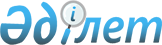 "Техникалық паспорттардың нысандарын бекіту туралы" Қазақстан Республикасы Әділет министрінің м.а. 2007 жылғы 24 тамыздағы N 235 бұйрығына толықтырулар енгізу туралы
					
			Күшін жойған
			
			
		
					Қазақстан Республикасы Әділет Министрінің 2008 жылғы 28 қазандағы N 288 Бұйрығы. Қазақстан Республикасының Әділет министрлігінде 2008 жылғы 28 қарашада Нормативтік құқықтық кесімдерді мемлекеттік тіркеудің тізіліміне N 5383 болып енгізілді. Күші жойылды - Қазақстан Республикасы Әділет министрінің 2023 жылғы 30 маусымдағы № 440 бұйрығымен.
      Ескерту. Күші жойылды - ҚР Әділет министрінің 30.06.2023 № 440 (01.07.2023 бастап қолданысқа енгізіледі) бұйрығымен.
      "Жылжымайтын мүлікке құқықтарды және онымен жасалатын мәмілелерді мемлекеттік тіркеу туралы" Қазақстан Республикасының Заңын іске асыру мақсатында, "Әділет органдары туралы" Қазақстан Республикасы Заңының 7-бабын басшылыққа ала отырып, БҰЙЫРАМЫН: 
      1. "Техникалық паспорттардың нысандарын бекіту туралы" Қазақстан Республикасы Әділет министрінің м.а. 2007 жылғы 24 тамыздағы N 235 бұйрығына (Нормативтік құқықтық актілерді мемлекеттік тіркеу тізілімінде 2007 жылғы 19 қыркүйектегі N 4937 болып тіркелген, 2007 жылғы 24 қазандағы N 163 (1366) "Юридическая газетінде" жарияланған) мынадай толықтырулар енгізілсін: 
      көрсетілген бұйрықпен бекітілген техникалық паспорттардың нысандары осы бұйрыққа 1, 2, 3, 4 қосымшаларға сәйкес Н-15, Н-16, Н-17, Н-18 техникалық паспорттарының нысандарымен толықтырылсын. 
      2. Тіркеу қызметі және құқықтық көмек көрсету комитеті заңнамада белгіленген тәртіппен осы бұйрықты Қазақстан Республикасы Әділет министрлігінде мемлекеттік тіркеуді және ресми жариялауды қамтамасыз етсін. 
      3. Осы бұйрық оның бірінші ресми түрде жарияланған күнінен он күнтізбелік күн өткеннен кейін қолданысқа енгізіледі. 
      __________________________________________________________________ 
                        (мемлекеттік кәсіпорынның атауы) 
                        ТЕХНИКАЛЫ Қ ПАСПОРТ (Н-15) 
            ____________________________________________________ 
                  (желілер, су құбырлары, коллекторлар және т.б.) 
      1. Облысы ________________________________________________________ 
      2. Ауданы ________________________________________________________ 
      3. Қаласы (кенті, елді мекені) ___________________________________ 
      4. Қаладағы ауданы _______________________________________________ 
      5. Мекен-жайы ____________________________________________________ 
      6. Жер учаскесіне кадастр нөмірі _________________________________ 
      7. Түгендеу нөмірі _______________________________________________ 
      Паспорт 
      "___"__________________ ______ ж. жағдайы бойынша жасалған 
      Директор:          ______________________ 
                             (Т.А.Ә., қолы) 
      Бөлім бастығы:     ______________________           М.О. 
                             (Т.А.Ә., қолы) 
      Орындаушы:         ______________________ 
                             (Т.А.Ә., қолы) 
      Берген күні "___"__________________   ______ ж. 
      Жалпы мәліметтер 
      Жалпы м ә ліметтер 
      К Ө РУГЕ БОЛМАЙТЫН ҚҰ БЫР ЖЕЛІЛЕРІН, 
      ФУТЛЯРЛАРДЫ Ж Ә НЕ Т.Б. ТОЗЫ Ғ ЫН АЙ Қ ЫНДАУ 
      кестенің жалғасы 
      Орындаған маман_________________  Бөлім бастығы: ________________ 
                      (Т.А.Ә., қолы)                    (Т.А.Ә., қолы) 
      "____" _____________   ______ ж. 
                     ҚҰ ДЫ Қ ТЫ ТЕХНИКАЛЫ Қ ЕСЕПКЕ АЛУДЫ Ң 
                            Т Ү ГЕНДЕУ КАРТОЧКАСЫ 
      _______________ қ. _________________________________ көшесі (өтпелі) 
      кадастр нөмірі _______________________________ түген.  N_________ 
      ЕРЕКШЕЛІГІ 
      Құ ды қ ты т ұ ра қ ты ба ғ дар-н ү ктесіне байлап қ ою сызбасы 
                                                Қазақстан Республикасы 
                                             Әділет министрінің 2008 жылғы 
                                              28 қазандағы N 288 бұйрығына 
                                                        2-қосымша 
                                                Қазақстан Республикасы 
                                                Әділет министрінің м.а. 
                                             2007 жылғы 24 тамыздағы N 235 
                                                 бұйрығымен бекітілген 
                                                               Н-16 нысаны 
          ____________________________________________________________ 
                        (мемлекеттік кәсіпорынның атауы) 
                        ТЕХНИКАЛЫ Қ ПАСПОРТ (Н-16) 
      Жылу трассасына __________________________________________________ 
      ________________________________________ N _______________________ 
      ____________________________________________________ (жылыту, ТЭЦ) 
      1. Облысы  _______________________________________________________ 
      2. Ауданы ________________________________________________________ 
      3. Қаласы (кенті, елді мекені) ___________________________________ 
      4. Қаладағы ауданы _______________________________________________ 
      5. Мекен-жайы ____________________________________________________ 
      6. Жер учаскесіне кадастр нөмірі _________________________________ 
      7. Түгендеу нөмірі _______________________________________________ 
      Паспорт 
      "___"__________________   ______ ж. жағдайы бойынша жасалған 
      Директор:       ______________________ 
                          (Т.А.Ә., қолы) 
      Бөлім бастығы:  ______________________            М.О. 
                          (Т.А.Ә., қолы) 
      Орындаушы:      ______________________ 
                          (Т.А.Ә., қолы) 
      Берген күні "___"__________________ ______ ж. 
      Жалпы м ә ліметтер 
      Құ быр желілеріні ң , эстакадаларды ң , тіректерді ң 
      ж ә не т.б. тозу пайызын ай қ ындау кестесі 
      ҚҰ ДЫ Қ ТЫ (КАМЕРАНЫ) ТЕХНИКАЛЫ Қ ЕСЕПКЕ АЛУДЫ Ң 
      Т Ү ГЕНДЕУ КАРТОЧКАСЫ 
      ___________ қ. ____________________________________ көшесі (өтпелі) 
      кадастр нөмірі _______________________________ түген.  N_________ 
      ЕРЕКШЕЛІГІ 
      Құ ды қ ты (камераны) т ұ ра қ ты ба ғ дар-н ү ктесіне байлап қ ою сызбасы 
          _____________________________________________________________ 
                        (мемлекеттік кәсіпорынның атауы) 
                        ТЕХНИКАЛЫ Қ ПАСПОРТ (Н-17) 
          _______________________________________________________ 
                         (Газ құбырына, мұнай құбырына) 
      1. Облысы ________________________________________________________ 
      2. Ауданы ________________________________________________________ 
      3. Қаласы (кенті, елді мекені) ___________________________________ 
      4. Қаладағы ауданы _______________________________________________ 
      5. Мекен-жайы ____________________________________________________ 
      6. Жер учаскесіне кадастр нөмірі _________________________________ 
      7. Түгендеу нөмірі _______________________________________________ 
      Паспорт 
      "___"__________________ ______ ж. жағдайы бойынша жасалған 
      Директор:         ______________________ 
                            (Т.А.Ә., қолы) 
      Бөлім бастығы:    ______________________            М.О. 
                            (Т.А.Ә., қолы) 
      Орындаушы:        ______________________ 
                            (Т.А.Ә., қолы) 
      Берген күні "___"__________________   ______ ж. 
      Жалпы м ә ліметтер 
      Құ быр желілеріні ң , эстакадаларды ң , тіректерді ң 
      ж ә не т.б. тозу пайызын ай қ ындау кестесі 
      СКВАЖИНАНЫ ( ҚҰ ДЫ Қ ТЫ) ТЕХНИКАЛЫ Қ ЕСЕПКЕ АЛУДЫ Ң 
      Т Ү ГЕНДЕУ КАРТОЧКАСЫ 
      ______________ қ. _________________________________ көшесі (өтпелі) 
      кадастр нөмірі __________________________________ түген.  N_______ 
      ЕРЕКШЕЛІГІ 
      Скважинаны ( құ ды қ ты) т ұ ра қ ты ба ғ дар-н ү ктесіне 
      байлап қ ою сызбасы 
            __________________________________________________________ 
                        (мемлекеттік кәсіпорынның атауы) 
                            Байланыс желісіне 
                         ТЕХНИКАЛЫ Қ ПАСПОРТ (Н-18) 
      1. Облысы  _______________________________________________________ 
      2. Ауданы ________________________________________________________ 
      3. Қаласы (кенті, елді мекені) ___________________________________ 
      4. Қаладағы ауданы _______________________________________________ 
      5. Мекен-жайы ____________________________________________________ 
      6. Жер учаскесіне кадастр нөмірі _________________________________ 
      7. Түгендеу нөмірі _______________________________________________ 
      Паспорт 
      "___"__________________ ______ ж. жағдайы бойынша жасалған 
      Директор:          ______________________ 
                             (Т.А.Ә., қолы) 
      Бөлім бастығы:     ______________________             М.О. 
                             (Т.А.Ә., қолы) 
      Орындаушы:         ______________________ 
                             (Т.А.Ә., қолы) 
      Берген күні "___"__________________ ______ ж. 
      Жалпы м ә ліметтер 
                      БАЙЛАНЫС КАБЕЛЬ ЖЕЛІСІНІ Ң ҚҰ ДЫ Ғ ЫН 
                          ТЕХНИКАЛЫ Қ ЕСЕПКЕ АЛУДЫ Ң 
                            Т Ү ГЕНДЕУ КАРТОЧКАСЫ 
      _____________ қ. ________________________________ көшесі (өтпелі) 
      кадастр нөмірі __________________________________ түген.  N ______ 
      ЕРЕКШЕЛІГІ 
      Қ КО-ды ң ( қ ызмет к ө рсетілмейтін к ү шейткіш орындар) 
      Т Ү ГЕНДЕУ КАРТОЧКАСЫ 
      __________ қ. ____________________________________ көшесі (өтпелі) 
      кадастр нөмірі ________________________________ түген.  N _______ 
      ЕРЕКШЕЛІГІ 
      Байланыс кабель желілеріні ң құ ды қ тары мен Қ КО-ы 
      т ұ ра қ ты ба ғ дар-н ү ктесіне байлап қ ою сызбасы 
					© 2012. Қазақстан Республикасы Әділет министрлігінің «Қазақстан Республикасының Заңнама және құқықтық ақпарат институты» ШЖҚ РМК
				
Министр
3. БалиеваҚазақстан Республикасы
Әділет министрінің 2008 жылғы
28 қарашадағы N 288 бұйрығына
1-қосымша
Қазақстан Республикасы
Әділет министрінің м.а. 
2007 жылғы 24 тамыздағы N 235 
бұйрығымен бекітілген
Н-15 нысаны
N 
р/с 
Атауы 
Өлшем 
бірліктері 
Саны, 
ұзақтығы 
Ескерту 
1 
2 
3 
4 
5 
СУ ТАРТ Қ ЫШТАР 
СУ ТАРТ Қ ЫШТАР 
СУ ТАРТ Қ ЫШТАР 
СУ ТАРТ Қ ЫШТАР 
СУ ТАРТ Қ ЫШТАР 
1 
Су тартқыштар (жалпы ұзақтығы) 
қума метр 
- болат құбырынан 
қума метр 
- шойын құбырынан 
қума метр 
- асбестоцемент құбырынан 
қума метр 
- темірбетон құбырынан 
қума метр 
- 
қума метр 
- 
қума метр 
2 
Желі бөлгіш (жалпы ұзақтығы) 
қума метр 
- болат құбырынан 
қума метр 
- шойын құбырынан 
қума метр 
- асбестоцемент құбырынан 
қума метр 
- полиэтилен құбырынан 
қума метр 
- 
қума метр 
- 
қума метр 
4 
Өзге құрылғылар 
Көру құдығы 
дана 
Тартпа             d- 
дана 
"                  d- 
дана 
"                  d- 
дана 
"                  d- 
дана 
Бұрандалар         d- 
дана 
"                  d- 
дана 
"                  d- 
дана 
"                  d- 
дана 
"                  d- 
дана 
Кран               d- 
дана 
"                  d- 
дана 
"                  d- 
дана 
"                  d- 
дана 
"                  d- 
дана 
Гидрант 
дана 
Су құбыры шүмегі 
дана 
Су бөлгіш колонка 
дана 
Болат футляр 
дана 
Ішетін су бүргіш 
дана 
N р/с 
Атауы 
Өлшем 
бірліктері 
Саны, 
ұзақтығы 
Ескерту 
1 
2 
3 
4 
5 
К Ә РІЗ 
К Ә РІЗ 
К Ә РІЗ 
К Ә РІЗ 
К Ә РІЗ 
1 
Коллекторлар (жалпы ұзақтығы) 
қума метр 
- керамика құбырларынан 
қума метр 
- болат құбырларынан 
қума метр 
- бетон құбырларынан 
қума метр 
- асбестоцемент құбырларынан (атқылаусыз) 
қума метр 
- темірбетон құбырынан (атқылаусыз) 
қума метр 
- 
қума метр 
- 
қума метр 
2 
Кәріз желісі (жалпы ұзақтығы) 
қума метр 
- керамика құбырларынан 
қума метр 
- болат құбырларынан 
қума метр 
- бетон құбырларынан 
қума метр 
- асбестоцемент құбырларынан (атқылаусыз) 
қума метр 
- темірбетон құбырынан (атқылаусыз) 
қума метр 
- 
қума метр 
- 
қума метр 
4 
Өзге құрылғылар 
Көру құдығы 
дана 
Шығарылым 
дана 
Күні 
Учаскелердің N 
Құбыр желілерінің, футлярлардың және т.б. атаулары, олардың қысқа сипаттамасы 
Құбырлардың, футлярлардың  диаметрлері, арналар үшін қиылыстар (мм) 
Нақты қызмет еткен уақыты, жылы 
Қалған қызмет мерзімі, жылы 
Орташа нормативтік қызмет мерзімі, жылы 
Тозу, % 
Ескерту 
Құдықтың көлденең кескіні Масштабы ______ 
Құдықтың тік кескіні 
Масштабы______ 
N р/с 
Атауы 
Маркасы 
Материалы 
Диаметрі (өлшемі),мм 
Саны 
Ескерту 
Салынған жылы 
Салынған жылы 
Тозу, % 
Тозу, % 
Мемлекеттік кәсіпорынның атауы 
Мемлекеттік кәсіпорынның атауы 
Мемлекеттік кәсіпорынның атауы 
Мемлекеттік кәсіпорынның атауы 
Мемлекеттік кәсіпорынның атауы 
Су құбырлы (кәріз) құдығының N 
Су құбырлы (кәріз) құдығының N 
Су құбырлы (кәріз) құдығының N 
Су құбырлы (кәріз) құдығының N 
Масштабы___ 
Парақ N 
күні 
қызметі 
Т.А.Ә. 
Қолы 
Орындады: 
Тексерді: 
N р/с 
Атауы 
Өлшем 
бірліктері 
Саны, 
ұзақтығы 
Ескерту 
1 
Жылу трассасының ұзақтығы 
қума метр 
Ауа төсемінің ұзақтығы: 
қума метр 
а) эстакадтарда 
қума метр 
б) тіреуіштерде 
қума метр 
Тіреуіштер саны 
дана 
Жер асты төсемінің ұзақтығы: 
қума метр 
а) өту арналарында 
қума метр 
б) жартылау өту арналарында 
қума метр 
в) арнасыз төселім 
қума метр 
2 
Құдықтар саны (камер) 
дана 
3 
Компенсаторлар саны 
дана 
4 
Кіріктірулер саны 
дана 
5 
Суырмалар саны 
дана 
Есептік учаскелердің, камералардың, тіректердің нөмірі 
Құбыр желілерінің, эстакадалардың, тіректердің және т.б. атауы 
Материалдары (құбыр желілері, эстакадалар, тіреуі 
дана және т.б.) 
Құбыр желілерін оқшаулау материалдары 
Қ.м. ұзақтығы, тіректер үшін - саны 
Диаметр, мм тіректер үшін - қиылысы 
Нақты қызмет уақыты, жылы 
Болжам бойынша қызмет ету (қалған) уақыты, жылы 
Орта нормативтік уақыты, жылы 
Тозу, % 
Құдықтың көлденең кескіні 
Масштабы ______ 
Құдықтың тік кескіні 
Масштабы______ 
N р/с 
Атауы 
Маркасы 
Материалы 
Диаметрі (өлшемі), мм 
Саны 
Ескерту 
Салынған жылы 
Салынған жылы 
Тозу, % 
Тозу, % 
Мемлекеттік кәсіпорынның атауы 
Мемлекеттік кәсіпорынның атауы 
Мемлекеттік кәсіпорынның атауы 
Мемлекеттік кәсіпорынның атауы 
Мемлекеттік кәсіпорынның атауы 
Құдықтың (камераның) N 
Құдықтың (камераның) N 
Құдықтың (камераның) N 
Құдықтың (камераның) N 
Масштабы___ 
Парақ N 
күні 
қызметі 
Т.А.Ә. 
Қолы 
Орындады: 
Тексерді:  Қазақстан Республикасы
Әділет министрінің 2008 жылғы
28 қазандағы N 288 бұйрығына
3-қосымша
Қазақстан Республикасы
Әділет министрінің м.а. 
2007 жылғы 24 тамыздағы N 235 
бұйрығымен бекітілген
Н-17 нысаны
N р/с 
Атауы 
Өлшем бірліктері 
Саны, ұзақтығы 
Ескертпе 
1 
Жылу трассасының ұзақтығы 
қума метр 
Ауа төсемінің ұзақтығы: 
қума метр 
а) эстакадаларда 
қума метр 
б) тіректерде 
қума метр 
Тіректер саны 
дана 
Жер асты төсемінің ұзақтығы: 
қума метр 
а) өту арналарында 
қума метр 
б) жартылау өту арналарында 
қума метр 
в) арнасыз төселім 
қума метр 
2 
Құдықтар (камералар) саны 
дана 
3 
Компенсаторлар саны 
дана 
4 
Кіріктірулер саны 
дана 
5 
Суырмалар саны 
дана 
                      d = 
дана 
                      d = 
дана 
6 
Бұрандалар (клапан)   d = 
дана 
                      d = 
дана 
7 
Өту краны             d = 
дана 
                      d = 
дана 
8 
Сифондар (сутығындар) 
дана 
9 
Ауыстырғыштар 
дана 
10 
Бұратын тығындар 
дана 
11 
Қысым реттегіштер 
дана 
12 
Скважиналар 
дана 
13 
Әткеншек станоктер (үлгісі _____ , маркісі ____ ) 
дана 
- // - (үлгі __ , маркі __ ) 
дана 
- // - (үлгі __ , маркі __ ) 
дана 
Есептік учаскелердің, камералардың, тіректердің нөмірі 
Құбыр желілерінің, эстакадалардың, тіректердің және т.б. атауы 
Материалдары (құбыр желілері, эстакадалар, тіреуі дана және т.б.) 
Құбыр желілерін оқшаулау материалдары 
Қ.м. ұзақтығы, тіректер үшін - саны 
Диаметр, мм тіректер үшін - қиылысы 
Нақты қызмет уақыты, жылы 
Болжам бойынша қызмет ету (қалған) уақыты, жылы 
Орта нормативтік уақыты, жылы 
Тозу, % 
Скважинаның (құдықтың) көлденең кескіні 
Масштабы ______ 
Скважинаның (құдықтың) тік кескіні 
Масштабы______ 
N р/с 
Атауы 
Маркасы 
Материалы 
Диаметрі (өлшемі), мм 
Саны 
Ескерту 
Салынған жылы 
Салынған жылы 
Тозу, % 
Тозу, % 
Мемлекеттік кәсіпорынның атауы 
Мемлекеттік кәсіпорынның атауы 
Мемлекеттік кәсіпорынның атауы 
Мемлекеттік кәсіпорынның атауы 
Мемлекеттік кәсіпорынның атауы 
Скважинаның (құдықтың) N 
Скважинаның (құдықтың) N 
Скважинаның (құдықтың) N 
Скважинаның (құдықтың) N 
Масштабы___ 
Парақ N 
күні 
қызметі 
Т.А.Ә. 
Қолы 
Орындады: 
Тексерді:  Қазақстан Республикасы
Әділет министрінің 2008 жылғы
28 қазандағы N 288 бұйрығына
4-қосымша
Қазақстан Республикасы
Әділет министрінің м.а. 
2007 жылғы 24 тамыздағы N 235 
бұйрығымен бекітілген
Н-18 нысаны
Рет N 
Атауы 
Өлшем бірліктері 
Саны, ұзақтығы 
Пайдалануға берген уақыты 
Нормативтік қызмет мерзімі 
Болжамды қызмет мерзімі 
Тозу % 
1 
2 
3 
4 
5 
6 
7 
8 
1 
Әуе байланыс желісі, 
оның ішінде: 
км. 
а) маркісі 
км. 
б) маркісі 
км. 
в) маркісі 
км. 
2 
Кабельді байланыс желісі, 
оның ішінде: 
км. 
а) маркісі 
км. 
б) маркісі 
км. 
в) маркісі 
км. 
3 
Тіректер, 
оның ішінде: 
дана 
а) металды 
дана 
б) ағаштан 
дана 
в) анкерлі 
дана 
г) темірбетонды 
дана 
д) тросты ілгіштер 
дана 
4 
Желілі құдықтар, 
оның ішінде: 
дана 
а)      ККС 1 
дана 
б)      ККС 2 
дана 
в)      ККС 3 
дана 
г)      ККС 4 
дана 
д)      ККС 5 
дана 
5 
Қосқыш муфталар 
дана 
6 
Коллекторлар коммуникациялық, 
оның ішінде: 
а) керамикалық 
км. 
б) бетонды 
км. 
в) асбестцементті 
км. 
г) пластмассалы 
км. 
7 
ҚКО (қызмет көрсетілмейтін күшейткіш орындар) 
дана 
8 
Өзге де құрылғылар 
Құдықтың көлденең кескіні 
Масштабы ______ 
Құдықтың тік кескіні 
Масштабы ______ 
N р/с 
Атауы 
Маркасы 
Материалы 
Диаметрі (өлшемі), мм 
Саны 
Ескерту 
Салынған жылы 
Салынған жылы 
Тозу, % 
Тозу, % 
ҚКО көлденең кескіні 
Масштабы ______ 
ҚКО тік кескіні 
Масштабы ______ 
Рет N 
Атауы 
Маркасы 
Материалы 
Диаметрі (өлшемі), мм 
Саны 
Ескерту 
Салынған жылы 
Салынған жылы 
Тозу, % 
Тозу, % 
Мемлекеттік кәсіпорынның атауы 
Мемлекеттік кәсіпорынның атауы 
Мемлекеттік кәсіпорынның атауы 
Мемлекеттік кәсіпорынның атауы 
Мемлекеттік кәсіпорынның атауы 
Байланыс кабель желісі құдығының (ҚКО) N 
Байланыс кабель желісі құдығының (ҚКО) N 
Байланыс кабель желісі құдығының (ҚКО) N 
Байланыс кабель желісі құдығының (ҚКО) N 
Масштабы___ 
Парақ N 
күні 
қызметі 
Т.А.Ә. 
Қолы 
Орындады: 
Тексерді: 